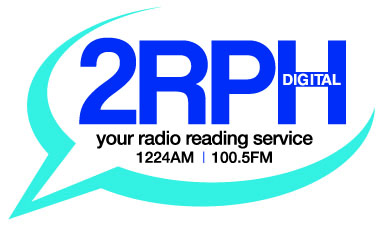 2RPH PROGRAM SCHEDULESchedule is correct to version date (below) but program changes occur on a regular basis.Monday0001		BBC World Service0600		BBC News Bulletin0607		National Radio News0610		Rural News0612		Rural Livestock0615		Vantage Point0620		Christianity Works0630		Insight for Living0700		Breakfast0750		Radio & TV Guide0830		Profile0845	Birth and Death Notices, followed by The Sydney Morning Herald1000		The Daily Telegraph1000	The Newcastle Herald 1100		BBC World Service 1130		The Australian1240		Considered Opinion1300	 	Lunchtime Book1330		Australian Women's Weekly (R)1400		Hear This1430 	Griffith Review (R)1500 	Little Fictions (W1), (P) Ablequest (R) (W2), (R) (W4), (P)1515		2RPH Signals (W2) (R) (W4)1530		Food & Wine (R -W1,W3). At Home (R -W2, W4)1600		Features Forum1730 	New Voices (W1)Antiques Radio Show (W2)1800		Radio & TV Guide1815		Children’s Book1830		Lunchtime Book (R)1900		Get Together (R)1930		Leading the Way2000		Guardian Australia2030		Science & Environment (R)2100		Time Magazine (R)2130		Focus (W1)Geographica (W2)2200		The New Statesman (R)2230 	Book at Bedtime2300		BBC World ServiceTuesday0001		BBC World Service0600		BBC News Bulletin0607		National Radio News0610		Rural News0612		Rural Livestock0615		Vantage Point0620		Christianity Works0630		Insight for Living0700		Breakfast0750		Radio & TV Guide0830		Profile0845	Birth and Death Notices, followed by The Sydney Morning Herald1000		The Daily Telegraph1000	The Newcastle Herald 1100 	BBC World Service1130 	The Australian1240 	Considered Opinion1300 	Lunchtime Book1330 	New Idea (R)1400		The Savvy Investor (W1)Choice Magazine (W2)1430 	Health Matters1500 	Good Food1515 	Read A Record1530 	Men’s Matters (R) (W1)Frankie (R) (W2)1600		Features Forum1730		Woman's Day1800		Radio & TV Guide1815		Children’s Book1830		Lunchtime Book (R)1900		Animates (R) (W1) (P)Animal Focus (R) (W2)1930		Leading the Way2000		The Spectator (W1)The New Yorker (W2)2030		Spectrum2100		Computalk2130		Green Advocate2200		Yesterdays (W1)		Telling Tales (W2)2230		Book at Bedtime2300		BBC World ServiceWednesday0001		BBC World Service0600		BBC News Bulletin0607		National Radio News0610		Rural News0612		Rural Livestock0615		Vantage Point0620		Christianity Works0630		Insight for Living0700		Breakfast0750		Radio & TV Guide0830		Profile0845	Birth and Death Notices, followed by The Sydney Morning Herald1000		The Daily Telegraph1000	The Newcastle Herald 1100		BBC World Service1130		The Australian1240		Considered Opinion1300		Lunchtime Book1330		Spectrum (R)1400		The Monthly1430		Travel Time1500		Natural Health1515		Read A Record1530		Accent on Asia (R)1600		Features Forum1730		Limelight (W1)Mindfood (W2)1800		Radio & TV Guide1815		Children’s Book1830		Lunchtime Book (R)1900		People in Profile1930 	Leading the Way2000 	The Big Issue (R) (W1)			Sporting Pages (R) (W2) 2030 	New Scientist2100 	The Economist (R)2130 	Money Magazine (W1)Choice Magazine (R) (W2)2200 	Guardian Australia (R)2230 	Book at Bedtime2300 	BBC World ServiceThursday0001		BBC World Service0600		BBC News Bulletin0607		National Radio News0610		Rural News0612		Rural Livestock0615		Vantage Point0620		Christianity Works0630		Insight for Living0700		Breakfast0750		Radio & TV Guide0830		Profile0845	Birth and Death Notices, followed by The Sydney Morning Herald1000		The Daily Telegraph1000	The Newcastle Herald1100 	BBC World Service1130 	The Australian1240 	Considered Opinion1300 	Lunchtime Book1330 	Woman's Day (R)1400 	What's The Buzz?1430 	Talking Vision1500 	New Horizons1515 	Read A Record1530		The Spectator (R) (W1)The New Yorker (R) (W2)1600		Features Forum1730		The Koori Mail1800		Radio & TV Guide1815		Children’s Book1830		Lunchtime Book (R)1900		New Idea1930		Leading the Way2000		The New Statesman2030		Bookshelf (W1)Optimal Life (W2)2100		Health Matters (R)2130		Monitor World2200 	History Today2230 	Book at Bedtime2300 	BBC World ServiceFriday0001		BBC World Service0600		BBC News Bulletin0607		National Radio News0610		Rural News0612		Rural Livestock0615		Vantage Point0620		Christianity Works0630		Insight for Living0700		Breakfast0750		Radio & TV Guide0830		Profile0845	Birth and Death Notices, followed by The Sydney Morning Herald1000		The Daily Telegraph1000	The Newcastle Herald1100 	BBC World Service1130 	The Australian1240 	Considered Opinion1300 	Lunchtime Book1330 	Science and Environment1400		Computalk (R)1430 	Activated Arts (W1), (R) (W3)		Geographica (R) (W2)1500 	Ablequest (W1) (P)Good Food (R) (W2)1515 	Read A Record1530		The Economist1600		Features Forum1730		Downunder1800		Radio & TV Guide1815		Children’s Book1830		Lunchtime Book (R)1900		Australian Women’s Weekly1930		Leading the Way2000		The Monthly (R)2030		Talking Vision (R)2100		Time Magazine2130		The Smithsonian (W1)		Galleries & Gardens (W2)2200 	Griffith Review2230 	Book at Bedtime2300 	BBC World ServiceSaturday0001		BBC World Service0700 	People in Profile (R)0730 	Christian Science Weekly Review0800 	Breakfast0945	Birth and Death Notices, followed by The Sydney Morning Herald1100 	The Daily Telegraph1200 	Aviation Digest1215		The Weekend Australian1315 	Saturday Newspaper Feature Magazines1400 	New Horizons (R)1400		The Newcastle Herald1415 	Features Forum1600		Australian Police Journal (W1)Ageing with Attitude (W2)1630		At Home (W1)Food & Wine (W2)1700		The Smithsonian (R) (W1)Galleries & Gardens (R) (W2)1730		Downunder (R)1800		Radio & TV Guide1815		Children’s Book1830		Junior Journal1900		The Koori Mail (R)1930		30 Laps with Dick2000		Travel Time (R)2030		Little Fictions (R) (W1)		The Big Issue (W2)2100		Music Room 2130		Limelight (R) (W1)		Mindfood (R) (W2)2200		Kaleidoscope2230		Hear This (R)2300		BBC World ServiceSunday0001		BBC World Service0630 	Leading the Way - Sunday0700 	Hour of Power0800 	Insight for Living - Sunday0830		Get Together0900		Bookshelf (R-W1)		Optimal Life (R-W2)0930		Stars & Radio & TV Guide1000 	The Sunday Papers1230		Kaleidoscope (R)1300 	History Today (R)1330 	New Voices (R) (W1, W3)		Inclusive Agenda, mthly, WK2 (R-W4) 1400		Dr Who Magazine1430		Unearthed1500		Muse1530 	Accent on Asia1600     	Parish Pump1700		Sporting Pages1730		Animal focus (W1)Animates (W2)	1800		Radio & TV Guide1815		The Lord’s Challenge1830		New Scientist (R)1900		Green Advocate (R)1930		Frankie (W1)		Men’s Matters (W2)2000		Monitor World (R)2030		Living Planet2100		Messages of Hope2115		Meditative Moments2130		BBC World ServiceHow to listenRadio: Sydney on 1224 AM and 100.5 FM, Newcastle/Lower Hunter on 100.5 FM, and in Sydney on 2RPH Digital. Online: https://www.2rph.org.au/program/sydneyPodcast programs https://www.2rph.org.au/listen/audio-archiveComplaintsAnyone can make a complaint to 2RPH. You do not have to be receiving services from us to make a complaint and you may make a complaint on behalf of someone else. If you are not satisfied with making a complaint to 2RPH, you can contact the Australian Communications and Media Authority (ACMA). Further information on ACMA and how to contact the organisation can be found at www.acma.gov.au/complaints or by emailing broadcasting@acma.gov.au. You can also write to ACMA: PO Box Q500, Queen Victoria Building, NSW 1230.Feedback If you would like to provide feedback to 2RPH about any of our programs, pleaseComplete our online Feedback Form, orCall us on 02951888112RPH | 7/184 Glebe Point Road, Glebe NSW 2037 | P 9518 8811 | E info@2rph.org.au | W www.2rph.org.auKEY SPONSORS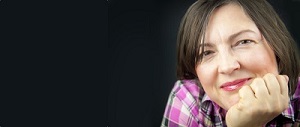 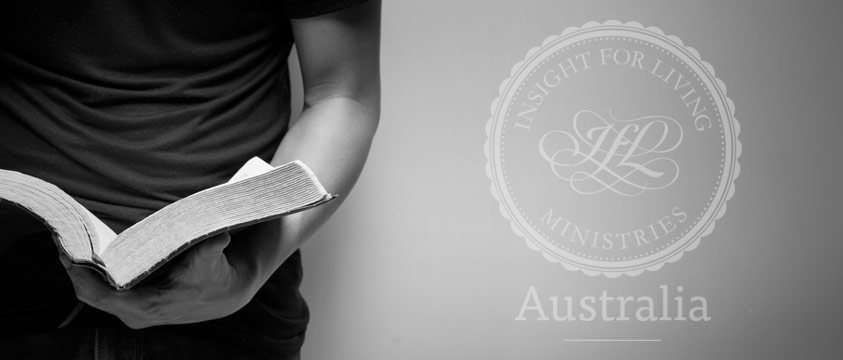 PROGRAM SPONSORS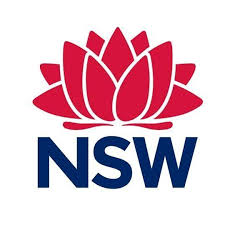 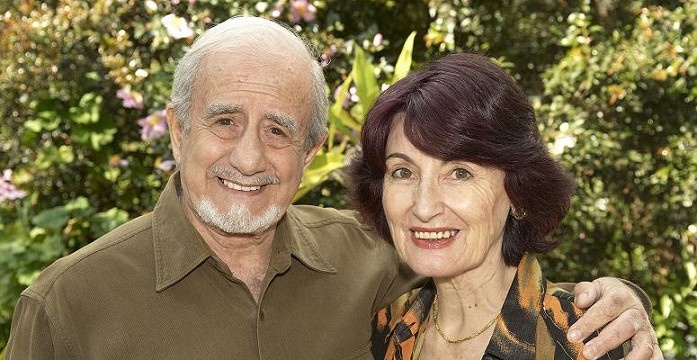 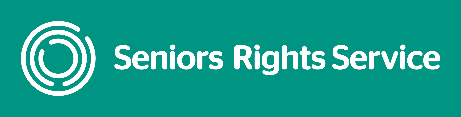 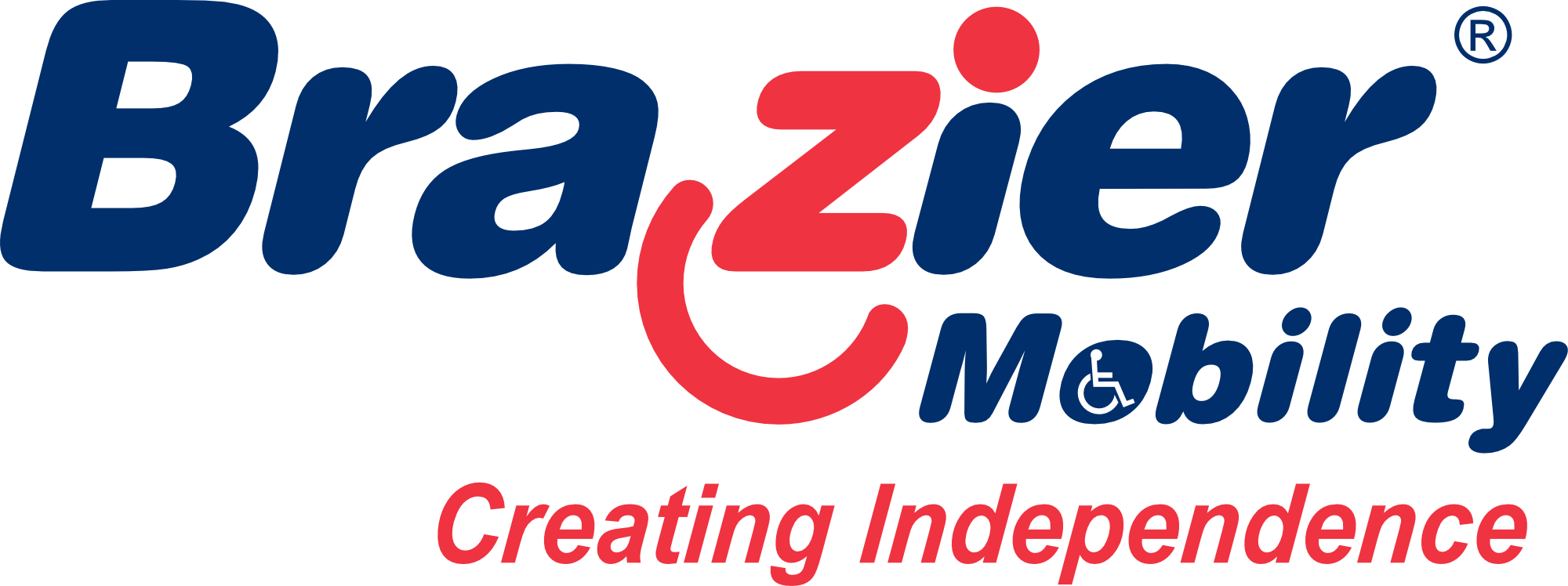 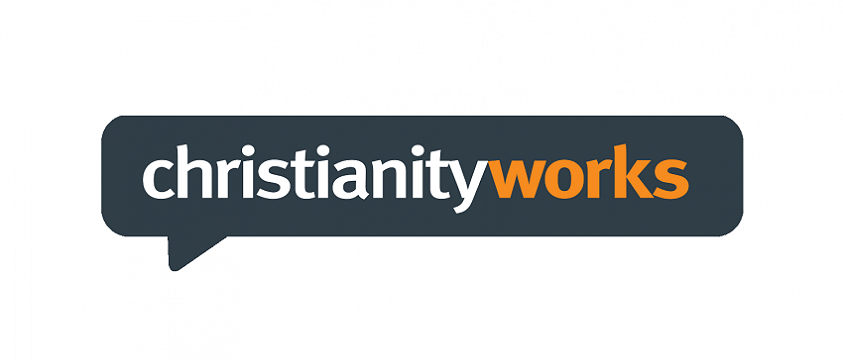 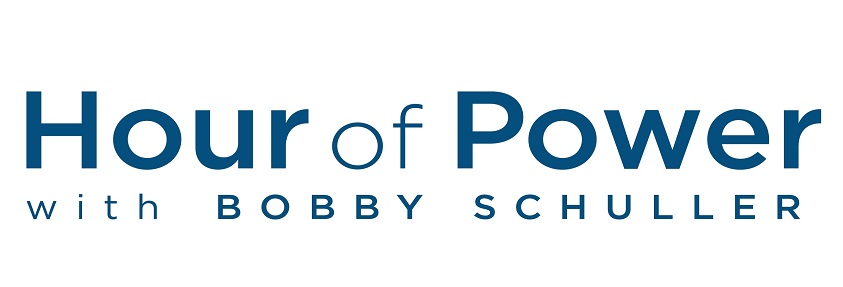 PROGRAM PARTNERS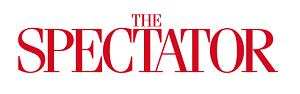 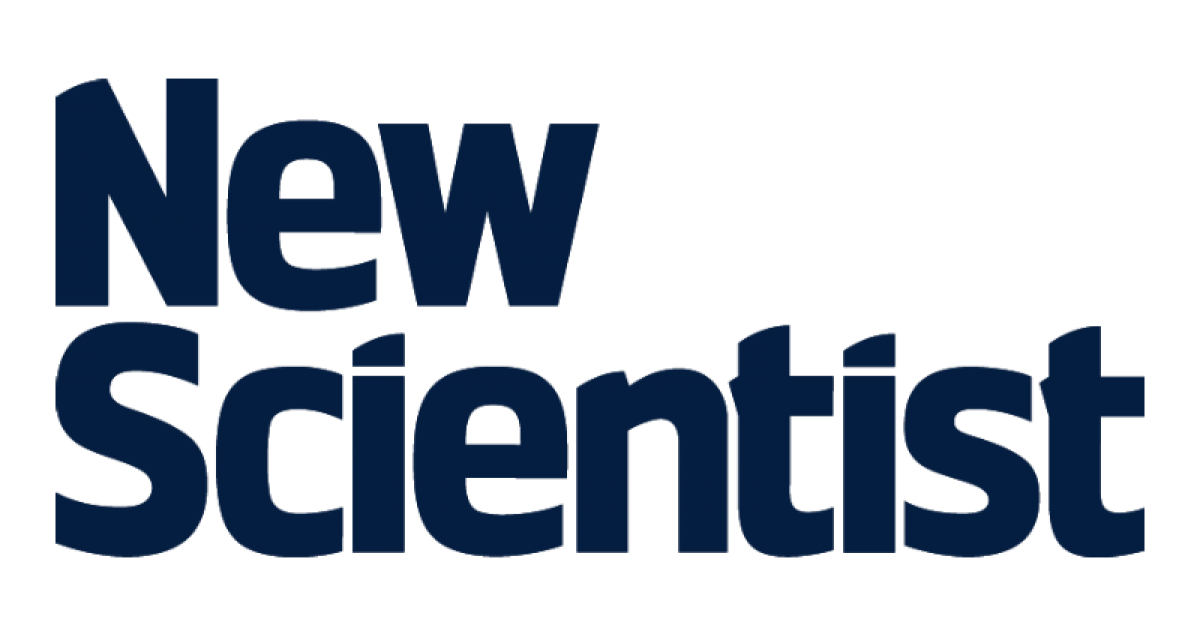 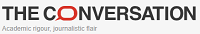 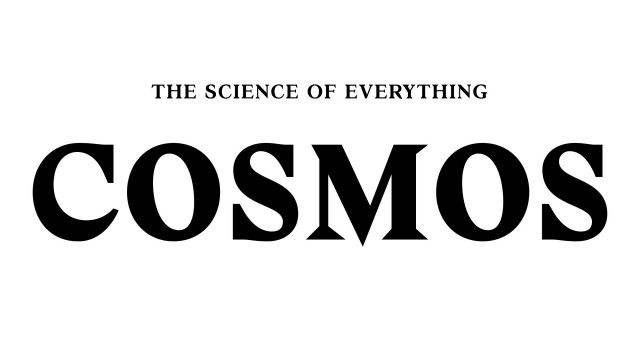 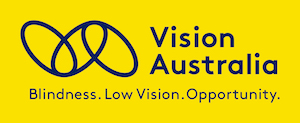 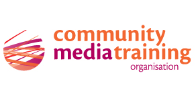 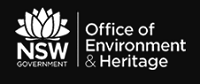 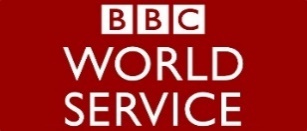 